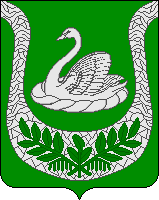 Администрация муниципального образования«Фалилеевское сельское поселение»муниципального образования«Кингисеппский муниципальный район»Ленинградской областиПОСТАНОВЛЕНИЕОт   05.04.2017    №  52О внесении изменений в постановление администрации МО «Фалилеевское сельское поселение» от 20.04.2015 г. № 38  «Об утверждении административного регламента администрации МО «Фалилеевское сельское поселение» Кингисеппского муниципального района Ленинградской области по предоставлению муниципальной услуги «Принятие документов, а также выдача решений о переводе или  об отказе в переводе жилого помещения в нежилое или нежилого помещения в жилое помещение»       На основании Федерального закона от 06.07.2016 года № 374-ФЗ «О внесении изменений в Федеральный закон  «О противодействии терроризму» и отдельные законодательные акты Российской Федерации», Жилищного кодекса Российской Федерации  и Протеста Кингисеппской городской прокуратуры от 29.03.2017 № 7-68-2017 администрация  МО «Фалилеевское сельское поселение»Постановляет:1.   Внести следующие  изменения в постановление администрации МО «Фалилеевское сельское поселение» от 20.04.2015 г. № 38  «Об утверждении административного регламента администрации МО «Фалилеевское сельское поселение» Кингисеппского муниципального района Ленинградской области по предоставлению муниципальной услуги «Принятие документов, а также выдача решений о переводе или  об отказе в переводе жилого помещения в нежилое или нежилого помещения в жилое помещение»:Статью 2 пункт 2.11.1 дополнить подпунктами:7) Перевод жилого помещения в нежилое помещение в целях осуществления религиозной деятельности не допускается;8) Перевод жилого помещения в наемном доме социального использования в нежилое помещение не допускается.2. Опубликовать настоящее постановление в течение 5 рабочих дней  в средствах массовой информации и на официальном сайте МО «Фалилеевское сельское поселение»  www.falileevo.ruКонтроль за исполнением настоящего постановления оставляю за собой.Глава администрации                           МО «Фалилеевское  сельское поселение»                                                    С.Г. Филиппова